Томская область, Кожевниковский район, с. КожевниковоМАОУ Кожевниковская СОШ № 1Проект «Реконструкция теплицы»Фотографии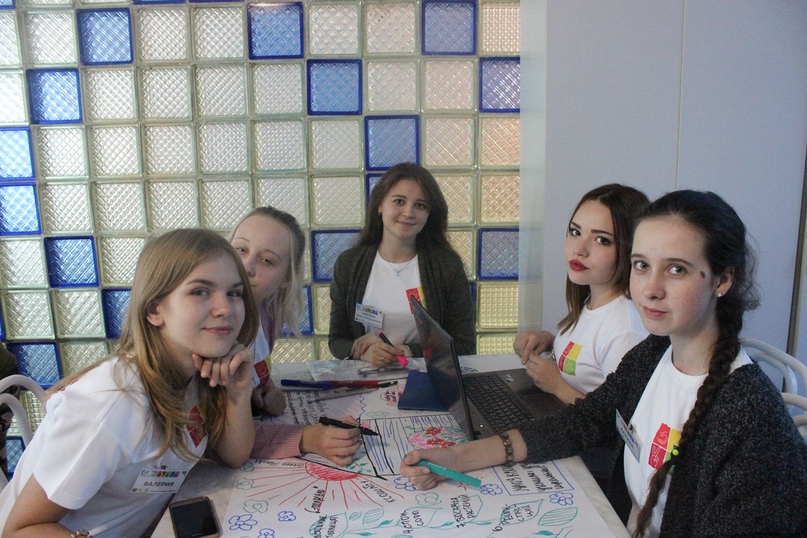 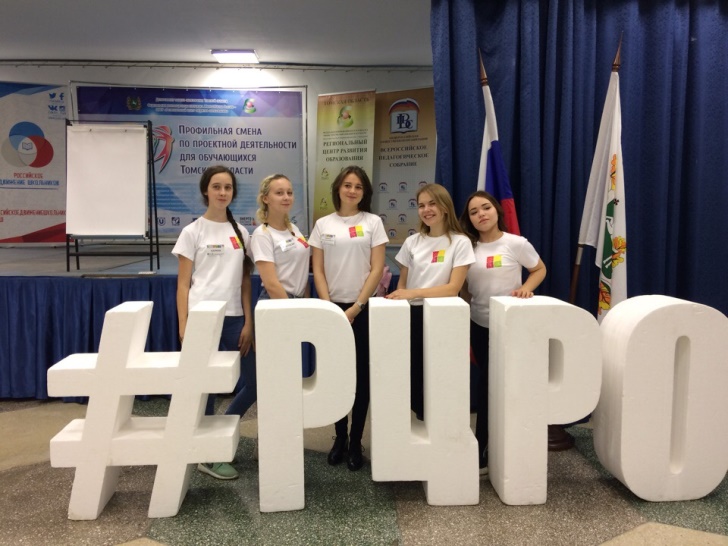 Фото 1 – сбор инициативной группыФото 2 - приняли участие в проектной Смене «Сезон проектов 18_19»,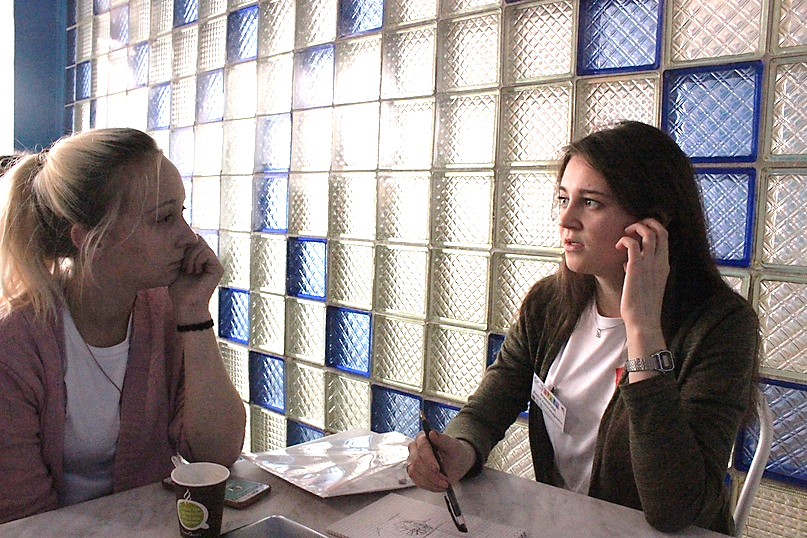 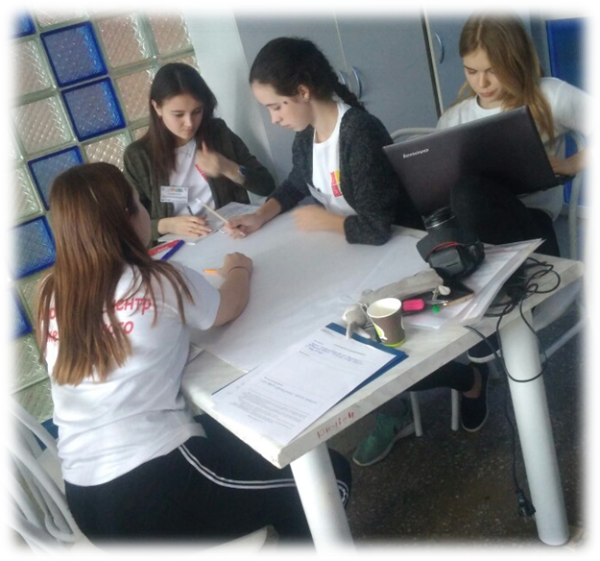 Фото 3 – обсуждаем идеи проектов Фото 4 – Идет активный выбор темы проекта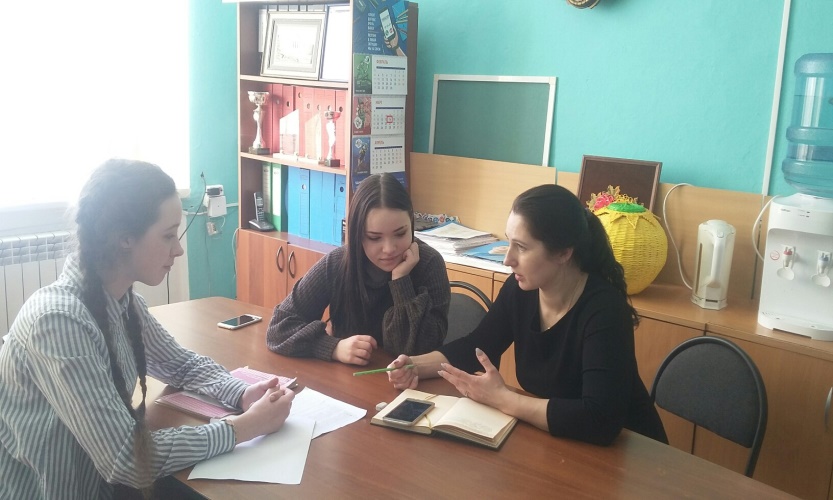 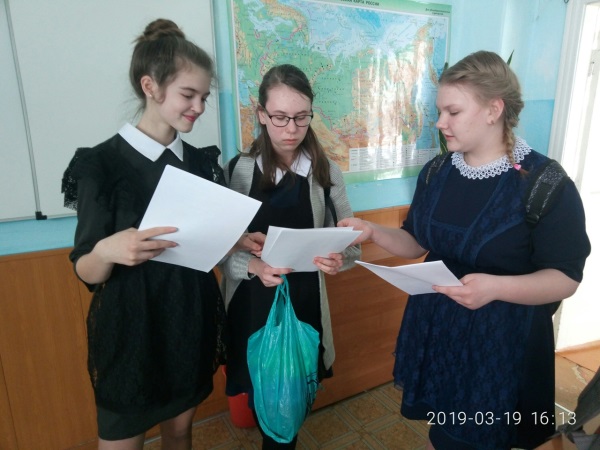 Фото 5 – встреча с Директором центра «Живое тепло» Волковой Верой ЮрьевнойФото 6 – проводим анкетирование у учащихся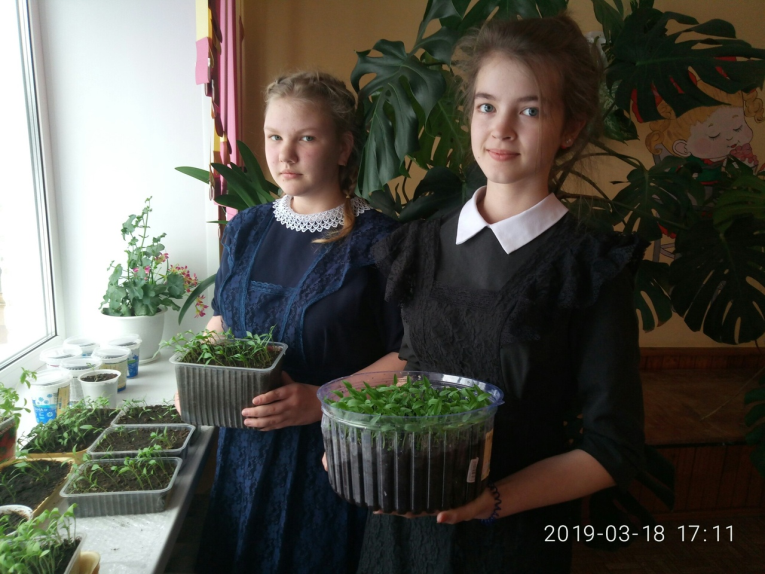 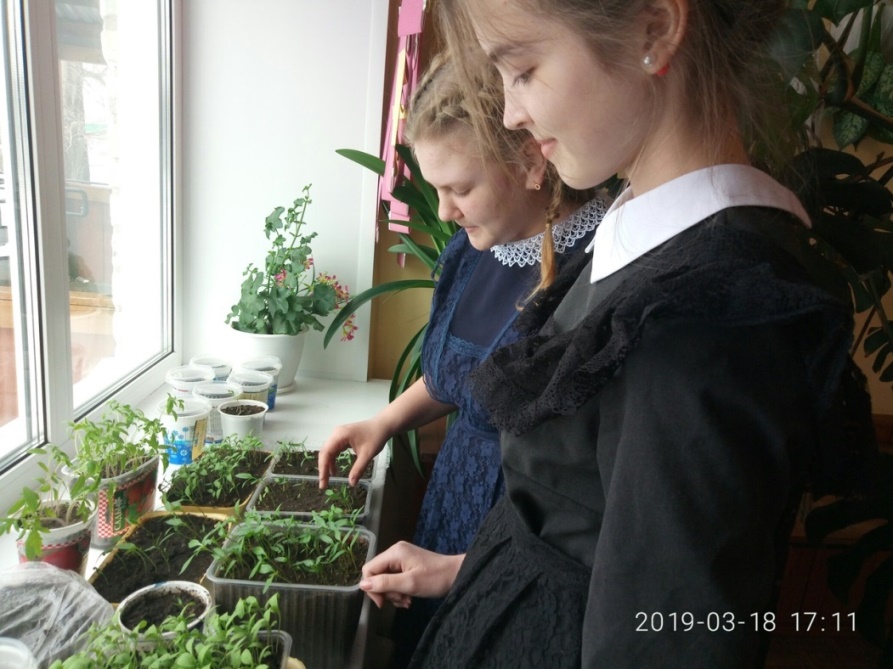 Фото 7 – Ухаживаем за рассадойФото 8 – Ухаживаем и изучаем рассаду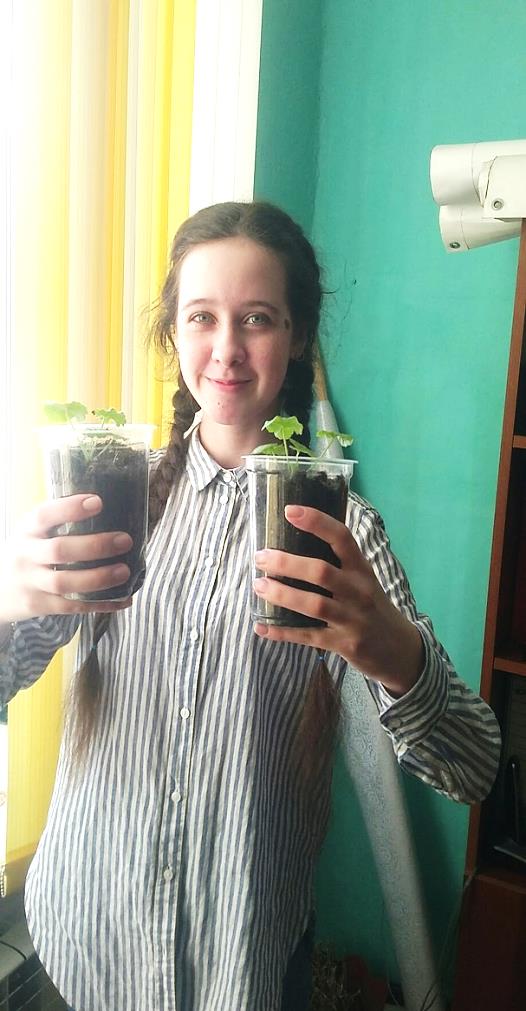 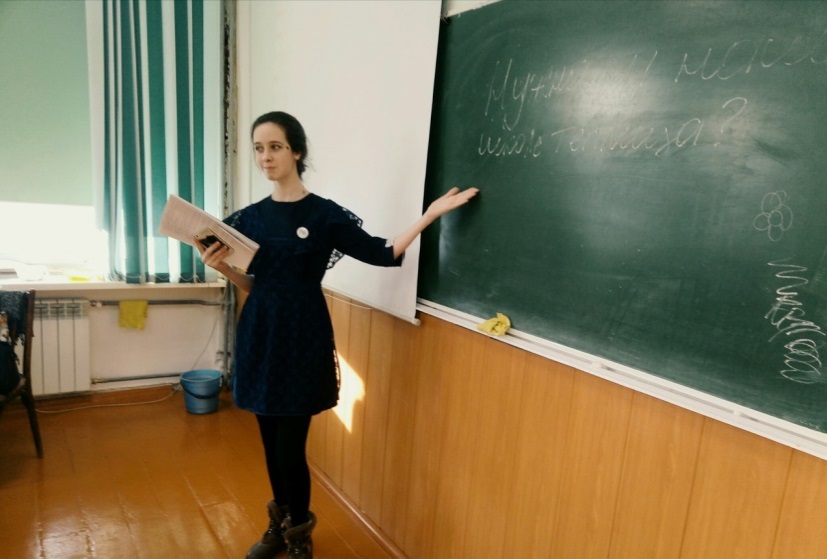 Фото 9 – Мы следим за ростом и развитием рассадыФото 10 - Проводим классные часы у учащихся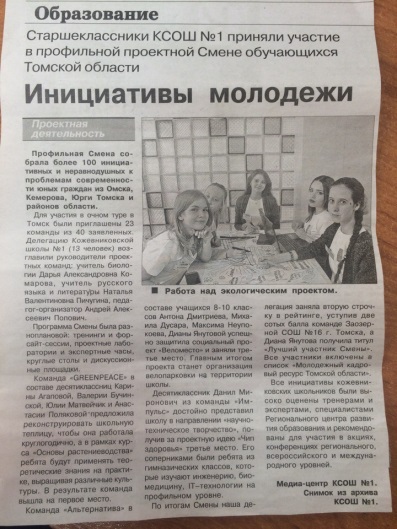 Фото 12 – Публиковались в районной Кожевниковской газете «Знамя труда»